【重组杆状病毒包装】技术服务询价表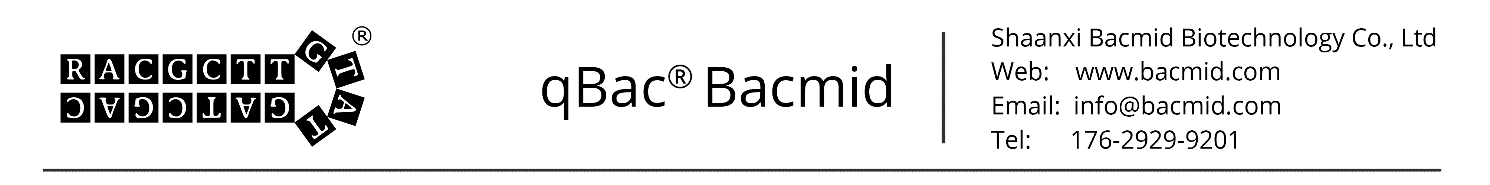 填写说明客户信息目的蛋白需求重组杆状病毒包装需求产品交付请您根据需求填写下列信息，并将表格发送至info@bacmid.com；我们的技术人员将对您的项目进行详细评估并尽快联系您。感谢您对杆粒生物的关注和信任！姓名：手机号：邮箱：单位全称：单位全称：发票抬头：货品配送地址：货品配送地址：货品配送地址：发票配送地址：发票配送地址：发票配送地址：若需要基因合成，请填写下列信息：若需要基因合成，请填写下列信息：若需要基因合成，请填写下列信息：若需要基因合成，请填写下列信息：基因名称：基因长度（bp）：基因长度（bp）：种属来源：基因序列：基因序列：基因序列：基因序列：是否需要密码子优化（适用于昆虫细胞）：是；否是否需要密码子优化（适用于昆虫细胞）：是；否是否需要密码子优化（适用于昆虫细胞）：是；否是否需要密码子优化（适用于昆虫细胞）：是；否若需要重组载体构建，请填写下列信息：若需要重组载体构建，请填写下列信息：若需要重组载体构建，请填写下列信息：若需要重组载体构建，请填写下列信息：载体名称：pQB3；pQB3s；其他     载体名称：pQB3；pQB3s；其他     酶切位点选择：5’         ;  3’         酶切位点选择：5’         ;  3’         蛋白特征蛋白特征蛋白特征蛋白特征您之前是否表达过该目的蛋白？是；否您之前是否表达过该目的蛋白？是；否融合标签：N端      ；C端     融合标签：N端      ；C端     检测方式：分泌（检测培养基）；分泌（检测培养基和细胞）；胞内（检测细胞）检测方式：分泌（检测培养基）；分泌（检测培养基和细胞）；胞内（检测细胞）检测方式：分泌（检测培养基）；分泌（检测培养基和细胞）；胞内（检测细胞）检测方式：分泌（检测培养基）；分泌（检测培养基和细胞）；胞内（检测细胞）蛋白属性：胞内蛋白；分泌蛋白；膜蛋白；酶；毒性蛋白；抗原/抗体；其他      蛋白属性：胞内蛋白；分泌蛋白；膜蛋白；酶；毒性蛋白；抗原/抗体；其他      蛋白属性：胞内蛋白；分泌蛋白；膜蛋白；酶；毒性蛋白；抗原/抗体；其他      蛋白属性：胞内蛋白；分泌蛋白；膜蛋白；酶；毒性蛋白；抗原/抗体；其他      后期应用场景：动物疫苗；人体疫苗；生化合成；体外诊断；基础研究；其他       后期应用场景：动物疫苗；人体疫苗；生化合成；体外诊断；基础研究；其他       后期应用场景：动物疫苗；人体疫苗；生化合成；体外诊断；基础研究；其他       后期应用场景：动物疫苗；人体疫苗；生化合成；体外诊断；基础研究；其他       选择下列qBac® 杆粒与重组载体进行重组杆状病毒包装qBac®-I，Bacmid基本型，适合一般要求的蛋白质表达。qBac®-III，广谱抗凋亡Bacmid，产量非常高，适合胞内及分泌蛋白表达。qBac®-IIIG，在qBac®-III基础上增加GFP作为可视化标记，并进一步提高产量。基因合成和载体构建技术服务，交付下列产品：基因合成和载体构建技术服务，交付下列产品：基因合成和载体构建技术服务，交付下列产品：基因合成和载体构建技术服务，交付下列产品：实物产品：合成基因产物、重组质粒（2μg）。电子数据：基因合成报告、重组质粒图谱及测序文件。实物产品：合成基因产物、重组质粒（2μg）。电子数据：基因合成报告、重组质粒图谱及测序文件。实物产品：合成基因产物、重组质粒（2μg）。电子数据：基因合成报告、重组质粒图谱及测序文件。实物产品：合成基因产物、重组质粒（2μg）。电子数据：基因合成报告、重组质粒图谱及测序文件。重组杆状病毒包装服务，请选择需要交付的产品套餐类型：重组杆状病毒包装服务，请选择需要交付的产品套餐类型：重组杆状病毒包装服务，请选择需要交付的产品套餐类型：重组杆状病毒包装服务，请选择需要交付的产品套餐类型：套餐一（入门型）套餐一（入门型）周期：3周-4周价格：4200元/重组杆状病毒实物产品：1 mL P0代重组杆状病毒（1管）1 mL P1代重组杆状病毒（1管）2 mL P2代重组杆状病毒（1管）电子数据：病毒转染Sf9细胞5天后，收取P0代重组病毒时的细胞照片（明场和绿色荧光视野各一张）病毒感染Sf9细胞5天后，收取P1代重组病毒时的细胞照片（明场和绿色荧光视野各一张）病毒感染Sf9细胞5天后，收取P2代重组病毒时的细胞照片（明场和绿色荧光视野各一张）实物产品：1 mL P0代重组杆状病毒（1管）1 mL P1代重组杆状病毒（1管）2 mL P2代重组杆状病毒（1管）电子数据：病毒转染Sf9细胞5天后，收取P0代重组病毒时的细胞照片（明场和绿色荧光视野各一张）病毒感染Sf9细胞5天后，收取P1代重组病毒时的细胞照片（明场和绿色荧光视野各一张）病毒感染Sf9细胞5天后，收取P2代重组病毒时的细胞照片（明场和绿色荧光视野各一张）实物产品：1 mL P0代重组杆状病毒（1管）1 mL P1代重组杆状病毒（1管）2 mL P2代重组杆状病毒（1管）电子数据：病毒转染Sf9细胞5天后，收取P0代重组病毒时的细胞照片（明场和绿色荧光视野各一张）病毒感染Sf9细胞5天后，收取P1代重组病毒时的细胞照片（明场和绿色荧光视野各一张）病毒感染Sf9细胞5天后，收取P2代重组病毒时的细胞照片（明场和绿色荧光视野各一张）实物产品：1 mL P0代重组杆状病毒（1管）1 mL P1代重组杆状病毒（1管）2 mL P2代重组杆状病毒（1管）电子数据：病毒转染Sf9细胞5天后，收取P0代重组病毒时的细胞照片（明场和绿色荧光视野各一张）病毒感染Sf9细胞5天后，收取P1代重组病毒时的细胞照片（明场和绿色荧光视野各一张）病毒感染Sf9细胞5天后，收取P2代重组病毒时的细胞照片（明场和绿色荧光视野各一张）套餐二（基础型）周期：4周-5周周期：4周-5周价格：4500元/重组杆状病毒实物产品：1 mL P0代重组杆状病毒（1管）1 mL P1代重组杆状病毒（1管）10 mL P2代重组杆状病毒（1管）电子数据：病毒转染Sf9细胞5天后，收取P0代重组病毒时的细胞照片（明场和绿色荧光视野各一张）病毒感染Sf9细胞5天后，收取P1代重组病毒时的细胞照片（明场和绿色荧光视野各一张）病毒感染Sf9细胞5天后，收取P2代重组病毒时的细胞照片（明场和绿色荧光视野各一张）实物产品：1 mL P0代重组杆状病毒（1管）1 mL P1代重组杆状病毒（1管）10 mL P2代重组杆状病毒（1管）电子数据：病毒转染Sf9细胞5天后，收取P0代重组病毒时的细胞照片（明场和绿色荧光视野各一张）病毒感染Sf9细胞5天后，收取P1代重组病毒时的细胞照片（明场和绿色荧光视野各一张）病毒感染Sf9细胞5天后，收取P2代重组病毒时的细胞照片（明场和绿色荧光视野各一张）实物产品：1 mL P0代重组杆状病毒（1管）1 mL P1代重组杆状病毒（1管）10 mL P2代重组杆状病毒（1管）电子数据：病毒转染Sf9细胞5天后，收取P0代重组病毒时的细胞照片（明场和绿色荧光视野各一张）病毒感染Sf9细胞5天后，收取P1代重组病毒时的细胞照片（明场和绿色荧光视野各一张）病毒感染Sf9细胞5天后，收取P2代重组病毒时的细胞照片（明场和绿色荧光视野各一张）实物产品：1 mL P0代重组杆状病毒（1管）1 mL P1代重组杆状病毒（1管）10 mL P2代重组杆状病毒（1管）电子数据：病毒转染Sf9细胞5天后，收取P0代重组病毒时的细胞照片（明场和绿色荧光视野各一张）病毒感染Sf9细胞5天后，收取P1代重组病毒时的细胞照片（明场和绿色荧光视野各一张）病毒感染Sf9细胞5天后，收取P2代重组病毒时的细胞照片（明场和绿色荧光视野各一张）套餐三（蛋白表达验证型）周期：4周-6周周期：4周-6周价格：5000元/重组杆状病毒实物产品：1 mL P0代重组杆状病毒（1管）1 mL P1代重组杆状病毒（1管）10 mL P2代重组杆状病毒（1管）电子数据：病毒转染Sf9细胞5天后，收取P0代重组病毒时的细胞照片（明场和绿色荧光视野各一张）病毒感染Sf9细胞5天后，收取P1代重组病毒时的细胞照片（明场和绿色荧光视野各一张）病毒感染Sf9细胞5天后，收取P2代重组病毒时的细胞照片（明场和绿色荧光视野各一张）P2代重组杆状病毒的病毒滴度测定报告（实时定量PCR法）蛋白表达检测的SDS-PAGE结果图（重组杆状病毒分别感染Sf9和HighFive细胞）实物产品：1 mL P0代重组杆状病毒（1管）1 mL P1代重组杆状病毒（1管）10 mL P2代重组杆状病毒（1管）电子数据：病毒转染Sf9细胞5天后，收取P0代重组病毒时的细胞照片（明场和绿色荧光视野各一张）病毒感染Sf9细胞5天后，收取P1代重组病毒时的细胞照片（明场和绿色荧光视野各一张）病毒感染Sf9细胞5天后，收取P2代重组病毒时的细胞照片（明场和绿色荧光视野各一张）P2代重组杆状病毒的病毒滴度测定报告（实时定量PCR法）蛋白表达检测的SDS-PAGE结果图（重组杆状病毒分别感染Sf9和HighFive细胞）实物产品：1 mL P0代重组杆状病毒（1管）1 mL P1代重组杆状病毒（1管）10 mL P2代重组杆状病毒（1管）电子数据：病毒转染Sf9细胞5天后，收取P0代重组病毒时的细胞照片（明场和绿色荧光视野各一张）病毒感染Sf9细胞5天后，收取P1代重组病毒时的细胞照片（明场和绿色荧光视野各一张）病毒感染Sf9细胞5天后，收取P2代重组病毒时的细胞照片（明场和绿色荧光视野各一张）P2代重组杆状病毒的病毒滴度测定报告（实时定量PCR法）蛋白表达检测的SDS-PAGE结果图（重组杆状病毒分别感染Sf9和HighFive细胞）实物产品：1 mL P0代重组杆状病毒（1管）1 mL P1代重组杆状病毒（1管）10 mL P2代重组杆状病毒（1管）电子数据：病毒转染Sf9细胞5天后，收取P0代重组病毒时的细胞照片（明场和绿色荧光视野各一张）病毒感染Sf9细胞5天后，收取P1代重组病毒时的细胞照片（明场和绿色荧光视野各一张）病毒感染Sf9细胞5天后，收取P2代重组病毒时的细胞照片（明场和绿色荧光视野各一张）P2代重组杆状病毒的病毒滴度测定报告（实时定量PCR法）蛋白表达检测的SDS-PAGE结果图（重组杆状病毒分别感染Sf9和HighFive细胞）注意事项：1. 选择qBac®-IIIG进行重组杆状病毒包装技术服务，提供绿色荧光视野细胞照片；选择其他qBac®产品进行重组杆状病毒包装技术服务，只提供明场的细胞照片。2. 重组杆状病毒的病毒滴度测定采用本公司XXXX产品（货号XXX），测定方法参考产品说明书。3. 以尊重科学事实为前提，本公司不承诺所有蛋白均能成功表达或以分泌形式表达，本公司不承诺所获蛋白具有预期的活性。本公司具有杆状病毒/昆虫细胞蛋白表达系统多年的研发经验及实践案例，将为客户提供全程的技术咨询和技术支持，以实现客户诉求。注意事项：1. 选择qBac®-IIIG进行重组杆状病毒包装技术服务，提供绿色荧光视野细胞照片；选择其他qBac®产品进行重组杆状病毒包装技术服务，只提供明场的细胞照片。2. 重组杆状病毒的病毒滴度测定采用本公司XXXX产品（货号XXX），测定方法参考产品说明书。3. 以尊重科学事实为前提，本公司不承诺所有蛋白均能成功表达或以分泌形式表达，本公司不承诺所获蛋白具有预期的活性。本公司具有杆状病毒/昆虫细胞蛋白表达系统多年的研发经验及实践案例，将为客户提供全程的技术咨询和技术支持，以实现客户诉求。注意事项：1. 选择qBac®-IIIG进行重组杆状病毒包装技术服务，提供绿色荧光视野细胞照片；选择其他qBac®产品进行重组杆状病毒包装技术服务，只提供明场的细胞照片。2. 重组杆状病毒的病毒滴度测定采用本公司XXXX产品（货号XXX），测定方法参考产品说明书。3. 以尊重科学事实为前提，本公司不承诺所有蛋白均能成功表达或以分泌形式表达，本公司不承诺所获蛋白具有预期的活性。本公司具有杆状病毒/昆虫细胞蛋白表达系统多年的研发经验及实践案例，将为客户提供全程的技术咨询和技术支持，以实现客户诉求。注意事项：1. 选择qBac®-IIIG进行重组杆状病毒包装技术服务，提供绿色荧光视野细胞照片；选择其他qBac®产品进行重组杆状病毒包装技术服务，只提供明场的细胞照片。2. 重组杆状病毒的病毒滴度测定采用本公司XXXX产品（货号XXX），测定方法参考产品说明书。3. 以尊重科学事实为前提，本公司不承诺所有蛋白均能成功表达或以分泌形式表达，本公司不承诺所获蛋白具有预期的活性。本公司具有杆状病毒/昆虫细胞蛋白表达系统多年的研发经验及实践案例，将为客户提供全程的技术咨询和技术支持，以实现客户诉求。